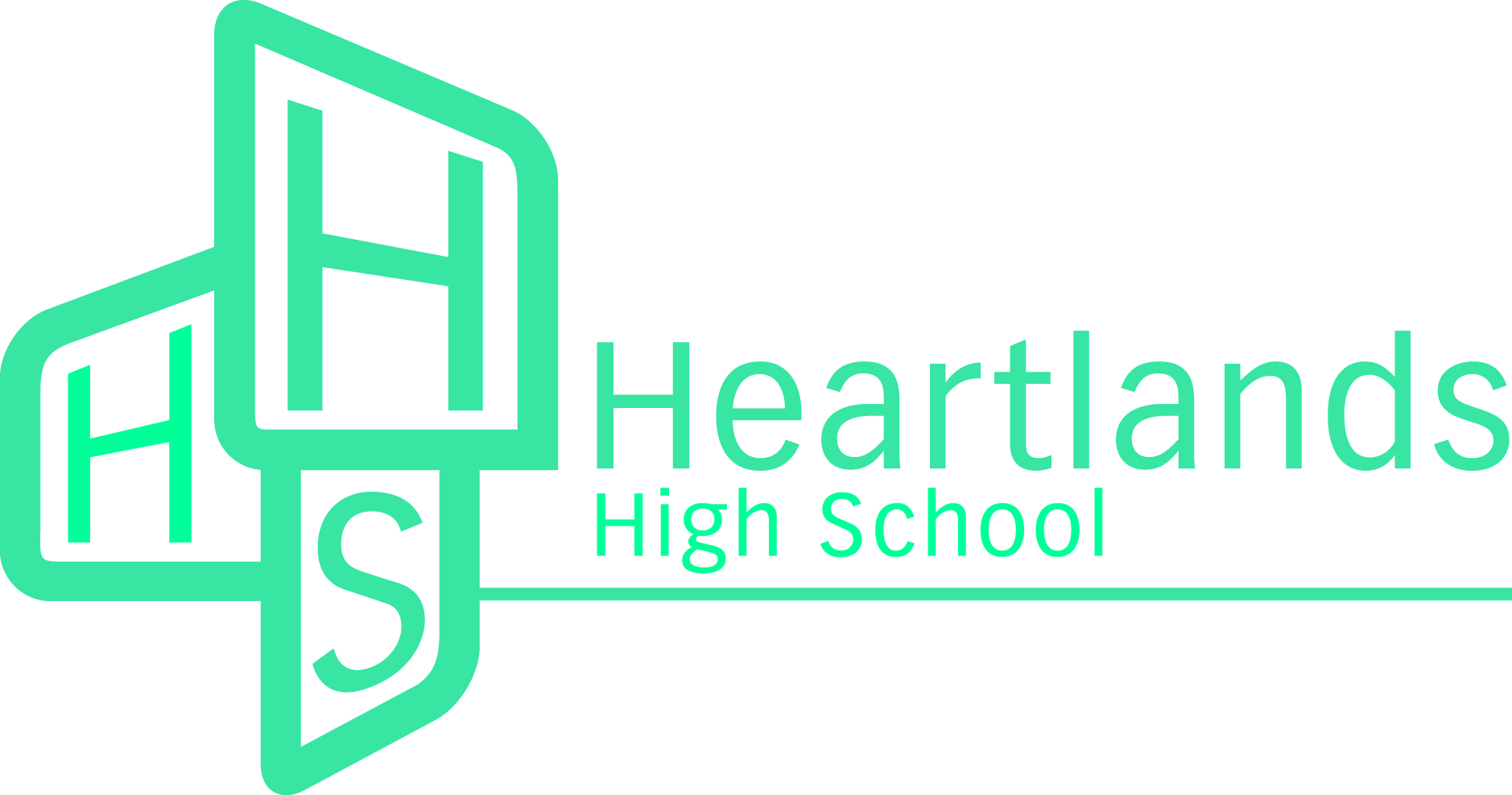 JOB DESCRIPTIONPost Title: 		Finance Officer Post Grade/Salary:	Scale 5 - £22,506 - £24510Hours of Work:	36 hours a week x 52 weeks- Permanent Responsible to:	Finance ManagerPurposeCollaborative relationships with finance functions at Heartlands High School as appropriate. The Finance Officer is responsible for providing an efficient and accurate finance and accounting service to the school, also supporting the Finance Manager with budget management & reporting, data analysis, payroll administration, submission of returns and reconciliations. The role will include:Finance - Processing transactions Enter transactions into the school’s financial accounting system (FMS/PS Financials).Finance – Purchasing Assist school staff in sourcing suitable products using ‘best value’ principles Raise and send purchase orders/log commitments on the school’s accounting system Where appropriate, and in accordance with the card use policy, purchase goods using the school’s purchasing card, entering the appropriate commitment onto FMS / PS FinancialsValidate and process invoices and cheques Maintain accurate supplier details on FMS / PS FinancialsInvestigate and resolve any creditor queries Finance – accounts receivable Create invoices for funding claims and school supplied services using FMS / PS FinancialsChase outstanding payments, reporting any issues to the Finance Manager Finance – reconciliations Reconcile receipts via Parentpay and Paypoint Reconcile Impact accountsUndertake other reconciliations as requested by the Finance Manager Income management – Parentpay and ImpactSet up new parent accounts and products & services on Parentpay Set up new student and staff accounts on ImpactUndertake all general administration and housekeeping for the Parentpay and Impact systems and act as point of contact for all parents, pupils and staff Deal with all queries and discrepancies accordinglyUndertake the input of all income received via Parentpay & Paypoint into FMS / PS FinancialsChase debtors, reporting any issues to the Finance Manager Process any cheques or cash received directly to the school, prepare banking sheets/paying in slips and deliver to the bank and ensure these are posted and reconciled into FMS / PS Financials. School trips Manage the administration and payments for all school trips, producing profit/loss statements as required. Asset Management Assist the Finance Manager in the ongoing maintenance of the asset register Undertake an annual review and update of the inventory prior to the academy’s audit. Other Financial DutiesPetty Cash reconciliation and administrationStaff Expense reconciliation and administrationBanking administrationRecord keeping maintenance GeneralProvide cover for other members of the administration team as required and directed by the Business Manager Carry out any other duties as directed by the Finance Director / Headteacher commensurate with the general level of responsibility of the post. The Heartlands High School motto is SEARCH for Success, and we would welcome a candidate who is able to promote these steps to success:School MattersEffortAchievementResponsibilityCitizenshipHigh AspirationsPlease note that there is flexibility in the approach to achieving our shared vision for this school and that the above specification is not definitive.PERSON / CANDIDATE SPECIFICATIONExperience of financial management accountingAbility to communicate financial information to non-financial personsAbility to use own initiative, prioritise and meet deadlinesGood oral and written skillsExperience using IT Software particularly Microsoft Excel (including formulae), FMS and PS FinancialsAbility to input and/or extract from a manual or computerized databaseAbility to work in a sensitive environment maintaining high level of confidentialityUnderstanding of and commitment to equal opportunities and safeguarding childrenAs a part of safeguarding children the post holder will be required to undergo an enhanced Disclosure and Barring Service (DBS) check.  Due to the nature of the post, the post holder would be expected not to take leave during the year end close of accounts (e.g. September to middle of October).